南通珠算博物馆展厅更新改造项目方案及初步设计招标文件招   标   人：南通市珠算博物馆招标代理机构：南通建辰工程咨询有限公司日        期：2021年4月9日招标文件备案表目录第一章 招标公告	1第二章 投标人须知	4第三章  评标办法	17第四章 合同条款及格式	20第五章 投标文件格式	29第六章 设计任务书	34招标公告南通珠算博物馆展厅更新改造项目方案及初步设计招标公告（资格后审）一、南通市珠算博物馆的南通珠算博物馆展厅更新改造项目已经由相关部门批准前期设计研究，工程所需资金来源市财政，现已落实。现决定对该工程方案及初步设计进行公开招标，择优选定单位。二、工程概况1、项目地点：南通市崇川区濠北路58号2、项目规模：本项目为南通珠算博物馆展厅更新改造项目，建筑面积约2676.78平方米。工程建设投资额约1500万元。3、设计范围：方案设计及初步设计（含概算编制）。4、质量要求：合格，满足国家有关设计技术规范、标准、规程的要求，同时满足设计任务书的要求，初步设计必须通过评审并获得相关部门批复。5、设计周期：确定中标后，10个日历天内完成中标方案设计调整并符合业主要求；确定中标后，25个日历天内完成初步设计及概算编制，符合报批条件并能在规定时间内完成审批。三、标段划分本次招标划分为一个标段。四、招标内容1、根据本次方案设计要求需对原建筑结构进行复核。2、完成本项目前期现状调查、方案设计、方案设计调整、初步设计、初步设计优化及后续服务等。3、编制符合项目当地规定的概算，并与初步设计同步完成达到报批条件，同时要确保概算的完整及准确性。工程设计、监理、施工、试验、造价和技术咨询等一切工程费用均列入概算。概算材料价格按当期的《南通建设工程造价信息》，缺项价格按市场价。4、项目后续阶段根据招标人需要，中标人需派设计代表协助解决各种与方案和初步设计有关的设计问题，包括修改、完善方案及初步设计等。5、协助招标人完成后续与设计有关的招标工作。编制主要材料的技术要求，特殊施工工艺的技术规程与控制点，以及在工程建设中，施工、监理单位需配备的检测仪器、仪表、相关标准、规范、强制性条文等。此外，协助招标人办理相关行政报批手续。6、中标人需进行必要的现场察看及测量工作、制作效果图及多媒体汇报材料，主动与各相关部门沟通，做好对接工作，全力配合招标人进行方案及初步设计阶段成果的会审，直至审查通过。全力配合招标人参与施工图设计及施工阶段等项目阶段性关键会议，并提供技术指导。7、中标人须提交相关设计文件及相关的计算书，通过有关部门审查。8、中标人在设计阶段前应在现场详细调查工程设计范围内的现有建筑状况。9、中标人按照约定对整个工程设计成果负责。10、设计任务书中规定的其他内容。五、申请人应当具备的主要资格条件1、申请人资质要求：同时具备建筑装饰工程设计专项甲级资质和中国博物馆协会颁发的博物馆陈列展览设计甲级。2、设计项目负责人要求：具有高级职称或具备国家级注册执业资格。六、资格审查的必要合格条件1、具有独立订立合同及履行合同的能力；2、未处于被责令停业、投标资格被取消或者财产被接管、冻结和破产状态；3、企业没有因骗取中标或者严重违约以及发生重大工程质量、安全生产事故等问题，被有关部门暂停投标资格并在暂停期内的；4、企业的资质类别、等级和拟派项目负责人应具备的资格条件满足招标文件要求；5、投标文件中的重要内容没有失实或者弄虚作假；6、拟派项目负责人为企业正式人员（须提供拟派人员与投标企业双方签订的有效劳动合同）。7、本设计项目不接受联合体投标。具体要求详见第三章评标办法中资格审查必要合格条件标准。七、招标文件的获取1、本工程投标人的资格审查采用资格后审的方式，凡对本工程有意愿的，请2021年  月日 时 分（投标截止时间）前登录南通市保障房建设投资（集团）有限公司： http://www.ntftjt.com/招标公告栏直接下载招标文件。投标人在提交投标文件的同时须提交招标文件相关费用，售后不退。2、招标文件资料费每套售价300元，递交投标文件前缴纳给招标代理公司，无论投标人是否中标，资料费概不退还。八、投标文件的递交1、投标文件递交截止时间（投标截止时间，下同）为2021年4月 28 日 9 时 30 分，提交方式：将投标文件递交至南通市阳光项目建设有限公司1607会议室（南通市崇川区世纪大道18号恒隆大夏A座16楼）。2、逾期送达的或者未送达指定地点的投标文件，招标人不予受理。九、发布招标公告的媒介本工程招标公告、招标文件等资料在南通市保障房建设投资（集团）有限公司： http://www.ntftjt.com/招标公告栏中公告发布，各投标人自行上网查询、下载。十、评标办法：综合评估法，详见招标文件。十一、特别提醒1、未按招标文件要求提交投标保证金的，其投标文件不予接受。2、招标公告系招标文件的组成部分，与招标文件具有同等法律效力。十二、联系方式投标人须知投标人须知前附表1 总则	1.1 项目概况1.1.1 根据《中华人民共和国招标投标法》、《中华人民共和国招标投标法实施条例》等有关法律、法规和规章的规定，本招标项目已具备招标条件，现对本标段进行招标。1.1.2 本招标项目招标人：见投标人须知前附表。1.1.3 本标段招标代理机构：见投标人须知前附表。1.1.4 本招标项目名称：见投标人须知前附表。1.1.5 本标段建设地点：见投标人须知前附表。1.2 资金来源和落实情况1.2.1 本招标项目的资金来源：见投标人须知前附表。1.2.2 本招标项目的出资比例：见投标人须知前附表。1.2.3 本招标项目的资金落实情况：见投标人须知前附表。1.3 招标范围、设计周期及质量要求1.3.1 本次招标范围：见投标人须知前附表。1.3.2 本标段的设计周期：见投标人须知前附表。1.3.3 本标段的质量要求：见投标人须知前附表。1.4 投标人资格要求1.4.1 投标人应具备的资格要求，见招标公告。1.4.2 “投标人须知前附表”规定接受联合体投标的，除应符合本章第1.4.1项和“投标人须知前附表”的要求外，还应遵守以下规定：（1）联合体各方应签订联合体协议书，明确联合体牵头人和各方权利义务；（2）联合体各成员单位应当具备与联合体协议中约定的分工相适应的资质和能力；（3）联合体各方不得再以自己名义单独或参加其他联合体在同一标段中投标；（4）联合体各方必须指定牵头人，授权其代表所有联合体成员负责投标和合同实施阶段的主办、协调工作，并应当向招标人提交由所有联合体成员法定代表人签署的授权书；（5）招标人要求投标人提交投标保证担保的，应当以投标人的名义提交投标保证担保。如果有投标人出资的全资或控（参）股子公司参与投标，则须以“母公司”的名义投标保证担保，同时对子公司具有约束力）1.5 费用承担投标人准备和参加投标活动发生的费用自理。中标人领取中标通知书前向南通建辰工程咨询有限公司缴纳专家评审费，专家评审费按实结算。1.6 保密参与招标投标活动的各方应对招标文件和投标文件中的商业和技术等秘密保密，违者应对由此造成的后果承担法律责任。1.7 语言文字除专用术语外，与招标投标有关的语言均使用简体中文。必要时专用术语应附有中文注释。1.8 计量单位所有计量均采用中华人民共和国法定计量单位。1.9 踏勘现场1.9.1本工程不统一组织现场踏勘，投标人自行与招标人联系对现场及其周围环境进行考察，以便投标人获取有关编制投标文件和签署合同所涉及现场的资料。中标后不得以不完全了解现场情况为理由而提出任何索赔。如对此提出要求，招标人将不做任何任何答复和考虑。投标人承担踏勘现场所发生的自身费用。踏勘联系人：王先生 联系电话：0513-85053109，0513-85053102招标人向投标人提供有关现场的资料和数据，是招标人现有的条件下能使投标人利用的资料，但招标人对投标人由此而做出的推论、理解和结论概不负责。1.9.2 投标人踏勘现场发生的费用自理。1.9.3 除招标人的原因外，投标人自行负责在踏勘现场中所发生的人员伤亡和财产损失。1.10 投标预备会1.10.1 投标人须知前附表规定召开投标预备会的，招标人按投标人须知前附表规定的时间和地点召开投标预备会，澄清投标人提出的问题。2  招标文件2.1 招标文件的组成2.1.1 本招标文件包括：（1）招标公告；（2）投标人须知；（3）评标办法；（4）合同条款及格式；（5）投标文件格式；（6）设计任务书（7）投标人须知前附表规定的其他材料。2.1.2 根据本章第1.10款、第2.2款和第2.3款对招标文件所作的澄清、修改，构成招标文件的组成部分。当招标文件相互之间发生矛盾时，以后发出的文件为准。2.2 招标文件的答疑、澄清2.2.1投标人应仔细阅读和检查招标文件的全部内容，招标人不组织集中答疑，投标人如对招标公告、招标文件等文件存在前后矛盾，部分条款说明不清、存在歧义、违反相关法律法规，存在限制性条款等有疑问的应在2021年  月  日  时  分前向招标人提出澄清要求，以不署名电子文件形式发送至指定代理机构邮箱：492265992@qq.com。招标人在收到疑问材料后于2021年  月   日   时   分前将解答内容在南通市保障房建设投资（集团）有限公司： http://www.ntftjt.com/招标公告栏中公告给所有潜在投标人，但招标人不指明澄清问题的来源，招标人不再另行通知。投标人不在澄清期限内提出，招标人有权不予答复。在开标截止时间前，投标人未以电子文件形式提出疑问（质疑）的，视为投标人接受招标文件所注全部条款。开标后投标人再对招标文件等提出质疑或投诉的，招标人有理由不予受理，由此引起的损失由投标人自行承担。2.2.2投标人应及时通过“南通市保障房建设投资（集团）有限公司： http://www.ntftjt.com/招标公告栏”随时查阅有关该工程招标文件的澄清、招标文件的修改(招标答疑、补遗文件)等内容。投标人查阅如有遗漏，其风险应由投标人自行承担。2.2.3根据《江苏省房屋建筑和市政基础设施工程招标投标活动异议与投诉处理实施办法》等有关文件规定，招标文件中，存在的遗漏、错误、含义不清甚至多处表述不一致或者前后矛盾情况的，不属于异议，属于疑问，疑问应当在资格预审文件或者招标文件规定的时间内提出。2.2.4异议人对涉及开标事项提出异议的，应当在开标现场以书面形式提出，招标人应当当场作出答复，并制作记录。开标结束后投标人不得对开标事项再提出异议。2.3 招标文件的修改和补充2.3.1招标人可以对已发出的招标文件进行必要的澄清或修改，澄清或者修改的内容可能影响投标文件编制的，招标人应当在投标截止时间至少3日前，以电子形式通知所有获取招标文件的潜在投标人，不足3日的，招标人应当顺延提交投标文件的截止时间。2.3.2 投标人应及时通过“南通市保障房建设投资（集团）有限公司： http://www.ntftjt.com/招标公告栏”获取修改后的招标文件，未按修改后的招标文件编制的投标文件有可能被评标委员会否决。3  投标文件3.1 投标文件的组成本工程投标文件由资格审查资料、技术标、商务标三部分组成，具体应包括以下内容：3.1.1资格审查资料（以下（2）、（3）、（4）、（5）、（6）只需提供加盖投标人公章的复印件，原件备查，投标人自行承担因未带原件导致的后果）（1）法定代表人证明书或法人授权委托书；（2）有效的企业营业执照；（3）有效企业资质证书；（4）拟派项目负责人资格证书；（5）拟派项目负责人为投标企业正式人员（须提供拟派人员与投标企业双方签订的有效劳动合同及2020年10月~2021年3月连续6个月的社保证明）；（6）投标人认为有必要的其它材料。3.1.2技术标（1）投标人根据第三章评标方法内的技术标评分细则相关要求编写技术标。（2）技术标为暗标。暗标编制要求：技术标中的设计方案（含设计图纸和效果图）为暗标，暗标中不得出现投标人的名称、人员姓名，不得出现能显示企业特征或其它提示性的标记和标识，不得有提示性的标记和标识。（3）包含但不限于以下资料：① 设计方案（含总体阐述、设计定位，设计主题，设计特色，设计构思，展示手段，设计及声、光、电等技术手段的运用，脚本编制，创意说明，空间设计，设计风格，功能分区，氛围营造，布展流线设计，人性化设计，无障碍设计，导示标识系统设计，沉浸式展馆设计，新技术新手段体现，设计情怀等等），含设计说明、彩色平面布置图、设计方案分析图、功能分区示意图、每个展厅（一楼序厅、珠算文化厅、珠算历史厅、互动活动厅、临时展厅；二楼算盘精品厅）各提供不少于1张彩色效果图、设计估算及经济指标分析（限额设计）。② 方案汇报视频光盘；③其他投标单位认为需提供的资料。3.1.3商务标（1）投标函；（2）企业业绩、设计负责人业绩、设计负责人奖项资料；（3）拟派设计人员名单，格式见第五章投标文件格式；（4）投标人认为有必要的其它材料。3.2投标报价1、招标控制价：本工程招标控制价为26万元。2、投标报价原则：（1）设计费采用固定总价报价。（2） 投标报价包括招标文件中明确的全部设计工作内容的报酬，包括完成本项目前期现状调查、方案及初步设计费用、初步设计优化费用、概算编制费用、现场服务费（含咨询费、交通、食宿费用等）、专家评审费等所有费用。注：本项目只允许有一个报价，任何有选择的报价将不予接受。（3）设计费报价中应包括后续的现场服务费，现场服务费不得少于设计费总额的20%，该费用中不含现场服务履约保证金。（4）除非招标文件中另有规定,投标报价应包括按相关设计规范、标准规定及招标文件和招标人提供的资料中所要求投标人完成本工程所有设计任务及后续服务所发生的费用及应由投标人支付的规费及税金等费用。（5）本项目限额设计，含二类费用后不得超过工程建设总投资额。（6）由于新型冠状肺炎疫情的影响，各投标单位应增强风险防范意识。由于新型冠状肺炎疫情的影响，因卫生防疫要求采取的措施、物资等一切费用包含在投标报价中，结算时不予调整。（7）中标人的投标报价为中标价且为固定总价包干，一旦中标，中标人不得再要求追加任何费用。（8）除非合同条款中另有规定，否则，投标人所报价格一旦中标，在合同实施期间不因任何市场变化的因素而变动。3、中标人必须根据招标人及相关主管部门的要求对方案及图纸进行修改，直至得到招标人认可以及通过相关主管部门审查，设计费不作调整。并对所承担项目设计的完整性负责。中标单位不履行的，招标人有解除合同、追究违约责任、要求赔偿损失等权利。3.3 投标有效期3.3.1 投标有效期从投标人提交投标文件截止之日起计算。在投标人须知前附表规定的投标有效期内，投标人不得要求撤销或修改其投标文件。3.3.2 在本招标文件规定的投标有效期结束前，出现特殊情况的，招标人可以书面形式通知所有投标人延长投标有效期。投标人同意延长的，应相应延长其投标保证金的有效期，但不得要求或被允许修改或撤销其投标文件；投标人拒绝延长的，其投标在投标有效期结束后失效，但投标人有权收回其投标保证金。3.4 投标保证金3.4.1投标人必须在投标截止时间前，按投标人须知前附表的规定递交投标保证金。3.4.2投标人不按要求提交投标保证金的，其投标文件无效。3.4.3评标结果公布后，现场投标人对中标结果无异议，招标人向未中标的投标人退还投标保证金，详见投标人须知前附表。3.4.4 有下列情形之一的，投标保证金将不予退还：①投标人在投标有效期内撤销或修改其投标文件；②中标人无正当理由不与招标人订立合同；③中标人在签订合同时向招标人提出附加条件；④中标人不按照招标文件要求提交履约保证金的。3.5备选投标方案除投标人须知前附表另有规定外，投标人不得递交备选投标方案。允许投标人递交备选投标方案的，只有中标人所递交的备选投标方案方可予以考虑。评标委员会认为中标人的备选投标方案优于其按照招标文件要求编制的投标方案的，招标人可以接受该备选投标方案。3.6投标文件的编制3.6.1 投标文件应按第五章“投标文件格式”要求进行编制，投标人需另行增加的，应以复印件的形式编入投标文件相应章节，作为投标文件的组成部分。3.7投标备份文件无4  投标4.1 投标文件的密封、标记及递交4.1.1投标文件的密封、标记4.1.1.1本工程投标文件包括资格审查资料、技术标、商务标三部分。4.1.1.2投标人应准备肆份完整的投标文件，其中正本 壹 份，副本叁份，并标明“正本”或“副本”字样。4.1.1.3本工程投标文件分三个包密封。第一包为“资格审查资料”，第二包位“技术标”、第三包为“商务标”。投标文件的第一、二、三包应分别密封，并在封袋标明 “××项目资格审查资料”、 “ ××项目技术标”、“ ××项目商务标”，同时封袋上还应写明招标人名称、工程名称、投标人名称。4.1.1.4所有投标文件都必须在封袋处以显著标志密封，并加盖投标人公章和法定代表人（或授权委托人）签字（或盖章）。4.1.1.5投标人未按上述规定提交投标文件，其投标文件将被拒绝，并退还给投标人。4.1.1.6投标文件正、副本不一致时，以正本为准。4.1.2投标文件的递交4.1.2.1投标人应在投标人须知前附表规定的投标截止时间，向招标人递交密封的投标文件。4.1.2.2投标人递交投标文件的地点：见投标人须知前附表。4.1.2.3逾期递交的投标文件，招标人不予受理。4.2 投标文件的修改与撤回4.2.1投标截止时间之前，投标人可对所递交的投标文件进行修改或撤回，但所递交的修改或撤回必须按招标文件的规定进行编制。4.3 不予接收的投标文件4.3.1 未按本章第4.1款规定密封的投标文件，招标人不予接收。4.3.2 逾期送达或者未送达指定地点的投标文件，招标人不予接收。5  开标5.1 开标时间和地点和人员5.1.1招标人在规定的投标截止时间（开标时间）和投标人须知前附表规定的地点公开开标。5.1.2参加开标会的投标人代表的要求见投标人须知前附表。未按要求派相关人员参加开标的，其投标将被拒绝。5.2 开标程序5.2.1主持人按下列程序进行开标：（1）宣布开标纪律；（2）公布投标人名称及投标保证金缴纳情况； （3）由投标人或者其推选的代表检查投标文件的密封情况；（4）开标结束。5.3特殊情况处理投标人对开标有异议的，应当在开标现场提出，招标人当场予以答复。  6  评标6.1 评标委员会6.1.1 评标由招标人依法组建的评标委员会负责。6.1.2 评标委员会设负责人一名，由评标委员会成员内部推举产生。评标委员会负责人与评标委员会其他成员有同等的表决权。6.1.3 评标委员会成员有下列情形之一的，应当主动提出回避：（1）投标人的主要负责人的近亲属；（2）招标项目主管部门或者行政监督部门的人员；（3）与投标人有经济利益关系，可能影响对投标公正评审的；（4）曾因在招标、评标以及其他与招标投标有关活动中从事违法行为而受过行政处罚或刑事处罚的。6.2 评标原则评标活动遵循公平、公正、科学和择优的原则。6.3 评标评标委员会按照第三章“评标办法”规定的方法、评审因素、标准和程序对投标文件进行评审。招标文件没有规定的方法、评审因素和标准，不作为评标依据。6.4 投标文件有下述情形之一的，属于重大偏差、视为未能对招标文件做出实质性响应，并按前条规定作废标处理：6.4.1投标文件未按照招标文件的要求予以密封和标志的；6.4.2投标文件未按要求加盖投标单位的企业和企业法定代表人印章（或签字）的；6.4.3如投标文件加盖企业法定代表人委托代理人印章（或签字）的，企业法定代表人委托代理人没有合法、有效的委托书（原件）的； 6.4.4投标人资格条件不符合国家有关规定或招标文件要求的； 6.4.5投标人名称或组织结构与资格预审时不一致的（不适用于资格后审）；6.4.6除在投标截止时间前经招标人书面同意外，项目负责人与资格预审时不一致的（不适用于资格后审）；6.4.7组成联合体投标未提供联合体各方共同投标协议的（仅适用于联合体投标）； 6.4.8在同一招标项目中，联合体成员以自己名义单独投标或者参加其他联合体投标的（仅适用于联合体投标）； 6.4.9联合体成员与资格预审确定的结果不一致的（仅适用于联合体投标）； 6.4.10投标人的投标总价大于或等于招标人提供的招标控制价的； 6.4.11同一投标人提交两个及以上不同的投标文件或者投标报价，但招标文件要求提交备选投标的除外； 6.4.12未按招标文件要求提供投标保证金的；6.4.13投标文件载明的招标项目完成期限超过招标文件规定的期限的； 6.4.14明显不符合技术规范、技术标准的要求的； 6.4.15投标文件提出了不能满足招标文件要求或招标人不能接受的条件的； 6.4.16不同投标人的投标文件以及投标文件制作过程出现了评标委员会认为不应当雷同的情况的； 6.4.17以他人的名义投标、串通投标、以行贿手段谋取中标或者以其他弄虚作假方式投标的； 6.4.18未按招标文件要求提供电子或纸质投标文件，或者投标文件未能解密且按照招标文件明确的投标文件解密失败的补救方案补救不成功的； 6.4.19不符合招标文件有关暗标的要求（适用于暗标评审）； 6.4.20资格审查文件以及技术标中出现投标报价的；6.4.21投标文件的关键内容字迹模糊、无法辨认的；6.4.22投标人未按招标文件要求填写相关承诺书的。7 评标结果公示7.1 招标人在收到评标报告后在与招标公告相同的发布媒介上对评标结果进行公示，公示期不少于3日。7.2 投标人或者其他利害关系人对评标结果有异议的，应当在评标结果公示期间向招标人提出异议。招标人自收到异议之日起3日内作出答复，并在作出答复前暂停招标投标活动。8  合同授予8.1 定标方式除投标人须知前附表规定评标委员会直接确定中标人外，招标人依据评标委员会推荐的中标候选人确定中标人，评标委员会推荐中标候选人的人数不超过3个。8.2 中标人公告及中标通知评标结果公示期间无异议的，招标人在本招标文件规定的投标有效期内将中标人名称、中标价和拟派项目负责人在与招标公告相同的发布媒介上予以公告，并以书面形式向中标人发出中标通知书。8.3 签订合同8.3.1 招标人和中标人应当自中标通知书发出之日起30天内，根据招标文件和中标人的投标文件订立书面合同。中标人无正当理由拒签合同的，招标人取消其中标资格，其投标保证金不予退还；给招标人造成的损失超过投标保证金数额的，中标人还应当对超过部分予以赔偿。8.3.2 发出中标通知书后，招标人无正当理由拒签合同的，招标人向中标人退还投标保证金；给中标人造成损失的，还应当赔偿损失。 9  纪律和监督9.1 对招标人的纪律要求招标人不得泄漏招标投标活动中应当保密的情况和资料，不得与投标人串通损害国家利益、社会公共利益或者他人合法权益。9.2 对投标人的纪律要求投标人不得相互串通投标或者与招标人串通投标，不得向招标人或者评标委员会成员行贿谋取中标，不得以他人名义投标或者以其他方式弄虚作假骗取中标；投标人不得以任何方式干扰、影响评标工作。9.3 对评标委员会成员的纪律要求评标委员会成员不得收受他人的财物或者其他好处，不得向他人透漏对投标文件的评审和比较、中标候选人的推荐情况以及评标有关的其他情况。在评标活动中，评标委员会成员不得擅离职守，影响评标程序正常进行，不得使用招标文件规定以外的评审因素和标准进行评标。9.4 对与评标活动有关的工作人员的纪律要求与评标活动有关的工作人员不得收受他人的财物或者其他好处，不得向他人透漏对投标文件的评审和比较、中标候选人的推荐情况以及评标有关的其他情况。在评标活动中，与评标活动有关的工作人员不得擅离职守，影响评标程序正常进行。9.5异议与投诉9.5.1异议投标人或者其他利害关系人对招标文件有异议的，应在投标人须知前附表规定的时间前提出。招标人应当自收到异议之日起3日内作出答复；作出答复前，应当暂停招标投标活动。投标人对开标有异议的，应当在开标现场提出，招标人应当当场作出答复，并制作记录。投标人或者其他利害关系人对依法必须进行招标的项目的评标结果有异议的，应当在中标候选人公示期间提出。9.5.2投诉投标人和其他利害关系人认为本次招标活动违反法律、法规和规章规定的，可以在知道或者应当知道之日起十日内向招投标监督管理部门提出书面投诉。投诉应当有明确的请求和必要的证明材料。就第9.5.1项规定事项提出投诉的，应先向招标人提出异议。10 需要补充的其他内容10.1需要补充的其他内容：10.1.1中标的投标人（以下简称中标人）应保证招标人不受到来自第三方关于侵犯设计权的指控，任何第三方如果提出侵权指控，中标人应与第三方交涉并承担可能发生的一切法律责任以及费用和造成的后果，并赔偿招标人的损失。10.1.2未经投标人书面同意，招标人不得将交付的设计成果向第三方转让或用于本招标范围外的其他建设项目。招标人对未中标的投标人不予经济补偿，但可部分采用该投标人的设计对中标设计进行优化。投标人的投标文件不予退还，设计成果及其设计理念在本项目的使用权归招标人所有（包括废标投标文件）。10.1.3见投标人须知前附表。第三章  评标办法（综合评估法）一、评标程序资格审查→技术标评审→商务标评审→确定中标候选人二、投标人资格审查参加本工程投标的投标人全部进入资格审查，由本工程评标委员会根据参加资格审查的投标人递交的资格证明文件，并按照下表所列《资格审查必要合格条件标准》对投标人的资格进行审查。只有通过资格审查的投标人，才能参加技术标的评标。资格审查必要合格条件标准三、技术标评审（暗标，满分50分）四、商务标评审（满分50分）（一）、投标报价（满分30分）1、 本项目招标控制价为26万元，投标报价低于招标控制价的各投标人的投标报价为有效报价（投标报价高于或等于招标控制价的作废标处理）。2、 满足招标文件要求的有效投标报价平均价为评标基准价，投标报价等于评标基准价的得满分30分，各投标人的投标报价与评标基准价相比较，每上浮1%扣0.9分，下浮1%扣0.6分，不足1%的采用插入法，得分保留小数点后两位。（二）、企业业绩及设计团队（满分20分）注：以上资料复印件均需要加盖投标单位公章并提供原件备查；五、确定中标候选人及中标价1、总得分=技术标得分+商务标得分，得分保留小数点后两位。按总得分高低排名，排名第一的投标人为第一中标候选人，合同价为中标价。最高得分相同时，报价低的优先，报价也相等时由招标人以抽签形式决定中标候选人。2、第一中标候选人放弃中标、因不可抗力不能履行合同，不按照招标文件要求提交履约保证金，或者被查实存在影响中标结果的违法行为等情形，不符合中标条件的，招标人可以按照评标委员会提出的中标候选人名单排序依次确定其他中标候选人为中标人，也可以重新组织招标。3、定标结果排名第一名即中标候选人不予补偿，排名第二名补偿 3 万元人民 币，排名第三名补偿 2 万元人民币，其余不再补偿。如出现排名相同现象，由招标人通过抽签的方式确定排名顺序。本项目所有设计成果归招标人所有。设计补偿费支付时，收款人须提供符合招标人要求的有效的增值税发票。六、评标过程中出现本评标办法未尽事宜，由评标委员会根据有关法律、法规讨论并作出解释。第四章 合同条款及格式建设工程设计合同项目名称：建设单位：代建单位：设计单位：签订日期: 2021年月日建设单位：（以下简称甲方）代建单位:设计单位:（以下简称乙方）甲方与乙方就南通珠算博物馆展厅更新改造项目方案设计项目，经双方协商一致，签订本合同。一、本合同依据下列文件签订：1.1 《中华人民共和国民法典合同编》、《中华人民共和国建筑法》、《建设工程勘察设计合同条例》、《建设工程质量管理条例》、《建设工程勘察设计市场管理规定》和《江苏省建设工程勘察设计管理办法》。1.2 国家、省及南通市有关工程勘察设计管理法规、规章和规范性文件。1.3 建设工程批准文件。二、本合同中建设工程设计项目的名称、地点、规模、投资、设计内容及标准：2.1 工程项目的名称：南通珠算博物馆展厅更新改造项目方案及初步设计项目。2.2 工程项目的地点：南通市崇川区濠北路58号。2.3 工程项目的规模：本项目为南通珠算博物馆展厅更新改造项目，建筑面积约2676.78平方米。工程建设投资额约1500万元。2.4 工程特征及附注说明：详见工程项目的规模。2.5 工程项目的投资总额约：1500万元。2.6 工程项目的设计内容及标准：2.6.1设计范围：方案设计及初步设计（含概算编制）2.6.2设计内容：1、根据本次方案设计要求需对原建筑结构进行复核。2、完成本项目前期现状调查、方案设计、方案设计调整、初步设计、初步设计优化及后续服务等。3、编制符合南通市规定的概算，并与初步设计同步完成达到报批条件，同时要确保概算的完整及准确性。工程设计、监理、施工、试验、造价和技术咨询等一切工程费用均列入概算。概算材料价格按当期的《南通建设工程造价信息》，缺项价格按市场价。4、项目后续阶段根据招标人需要，中标人需派驻现场设计代表，协助解决各种与方案和初步设计有关的设计问题，包括修改、完善方案及初步设计等。5、协助招标人完成后续与设计有关的招标工作。编制主要材料的技术要求，特殊施工工艺的技术规程与控制点，以及在工程建设中，施工、监理单位需配备的检测仪器、仪表、相关标准、规范、强制性条文等。此外，协助招标人办理相关行政报批手续。6、中标人需进行必要的现场察看及测量工作、制作效果图及多媒体汇报材料，主动与各相关部门沟通，做好对接工作，全力配合招标人进行方案及初步设计阶段成果的会审，直至审查通过。全力配合招标人参与施工图设计及施工阶段等项目阶段性关键会议，并提供技术指导。7、中标人须提交相关设计文件及相关的计算书，通过有关部门审查。8、中标人在设计阶段前应在现场详细调查工程设计范围内的现有建筑状况。9、中标人按照约定对整个工程设计成果负责。10、设计任务书中规定的其他内容。甲方向乙方提交的有关资料及文件四、乙方向甲方交付的设计文件五、设计费用及支付方法5.1本合同设计收费为元（￥）人民币，含20%现场服务费。设计费中已包括甲方委托内容的所有费用。5.2本项目采用总价合同。本项目设计服务费包括：项目方案设计及初步设计的费用，包括编制符合南通市规定的概算，提供施工图设计及施工过程的现场配合等后续设计服务的费用；包括委派专人确保设计阶段的报批、各类评审（各项评审含评委费）等技术服务工作等其它设计服务内容相关费用。5.3本合同设履约保证金为合同价款的10%。其中：工期为4%，质量为4%，设计服务为2%，待整个项目竣工验收合格后退还履约保证金。5.4支付方法为：方案设计文件通过审查后，甲方向乙方支付至设计合同价的30%；初步设计及概算通过审查后，甲方向乙方支付至设计合同价的80%；工程竣工验收合格并向甲方提交合同约定的设计归档资料后一次性无息结清。第六条   甲方权利和义务6.1甲方权利和义务：6.1.1甲方按本合同第三条规定的内容,在规定的时间内向乙方提交资料及文件,并对其完整性、正确性及时限负责。甲方提交上述资料及文件超过规定期限15天以内, 乙方按本合同第四条规定交付设计文件时间顺延；超过规定期限15天以上时，乙方有权要求重新确定交付设计文件的时间。6.1.2甲方应对需变更的设计内容及时向乙方提交相关资料。6.1.3在合同履行期间，甲方单方提出解除合同的，应根据乙方已进行的实际工作量计算设计费。6.1.4甲方应按本合同第五条规定向乙方支付设计费用。6.1.5甲方负责将乙方交付的设计文件报项目所在地建设行政主管部门进行审查，审查合格后方可应用。甲方应保护乙方的设计版权，未经乙方同意，甲方对乙方交付的设计文件不得向第三方转让或用于本合同外的项目。甲方有权对乙方向第三方扩散、转让甲方提交的产品图纸等技术经济资料的行为进行索赔。第七条   乙方权利和义务7.1乙方权利和义务：7.1.1乙方应向施工图设计单位提供技术支持，对乙方设计深度不够以及方案及施工图设计有不明之处免费进行修改、补充和完善；乙方对甲方选择的其他设计单位提供各专业的技术支持。7.1.2合同生效后，乙方因自身原因要求终止或解除合同，履约保证金不予退还，另乙方向甲方支付违约金10000元。7.1.3乙方按本合同第四条规定的内容、时间及份数向甲方交付设计文件。由于乙方自身原因，延误了按本合同第四条规定的设计文件交付时间，除不退还合同规定履约保证金中全部工期履约保证金外，并且每延误一天，支付违约金1000元。7.1.4乙方交付设计文件后，应参加有关部门组织的设计审查会议。各阶段设计成果经评审或审查需要设计调整的，乙方应在规定时间内完成调整，及时向建设单位提交调整后的设计成果，并不再另行收取费用。若乙方对甲方所提出的服务要求，在规定的时间内不及时响应的，甲方按每次2000元向乙方收取违约金。7.1.5乙方对设计文件出现的遗漏或错误负责修改或补充。由于乙方设计错误造成工程质量事故损失，乙方除负责采取补救措施外，应免收受损失部分的设计费，损失严重的根据损失的程度和乙方责任大小向甲方支付赔偿金，赔偿金由双方按照相关法律执行。7.1.6乙方不得向第三方扩散、转让甲方提交的产品图纸等技术经济资料。7.1.7 在合同履行过程中，未经甲方同意，乙方不得随意更换指派专业设计团队的主要人员，如需更换，应与甲方协商，经甲方书面同意后，乙方应保证更换人员的资质不低于原人员，由此产生的费用及逾期风险均由乙方承担；如不能协商达成一致，乙方不得更换人员，由此造成的损失和逾期风险均由乙方承担，甲方有权向乙方进行索赔。7.1.8合同签订后，乙方设计团队必须在甲方需要时常驻工程所在地，并有固定的办公场所。期间产生的交通、住宿等其他费用由乙方自行承担。7.1.9本项目不得违法转包和分包，乙方未经甲方同意擅自对勘察或其他专项设计（包括人防、室内外配套设施、道路、综合管网、智能化等）进行分包的，甲方有权要求乙方解除未经甲方同意的设计分包合同，乙方向甲方支付违约金5000元。第八条   其  他8.1甲方应按法规规定要求，设计文件报工程项目所在地建设行政主管部门审查，乙方应配合甲方对审查出的有关问题作出修改，直至满足要求。8.2乙方交付的设计文件超过本合同第四条规定的份数，乙方另收工本费。8.3本工程项目中，建筑材料、设备的加工定货，甲方需要乙方设计人员配合时，所需费用由甲方承担。8.4甲方委托乙方配合引进项目，从询价、对外谈判、国内外技术考察直至建成投产的各个阶段，应吸收承担有关设计任务的乙方参加。出国费用，除制装费外，其他费用由甲方支付。8.5甲方委托乙方承担本合同内容之外的工作服务，另行支付费用。8.6由于不可抗拒因素致使合同无法履行时，双方应及时协商解决。8.7本建设工程设计合同在履行过程中发生纠纷，甲方与乙方应及时协商解决。协商不成时，双方同意由南通 仲裁委员会仲裁。8.8其他约定事项：8.8.1工程设计文件应满足相应设计阶段的技术、深度要求，如因乙方原因不能达到设计质量要求，除不退还合同规定履约保证金中全部质量履约保证金外，并酌情减少支付相应阶段、项目设计费10～40％。8.8.2乙方必须对其编制的概算负责。甲方要求乙方提供的初步设计概算资料应有符合本项目要求的相应资质的造价工程师签署，费用包含在本合同内。乙方应保证初步设计概算的相对准确，如编制的初步设计概算与南通市财政局批准的初步设计概算超过 10％的误差以上（其中财政局提出调整项目规模、标准、条件的部分除外），每超过 1％的则相应扣减 1％的设计费。8.8.3违约责任：由于乙方全责造成的设计变更，乙方以该变更相应工程造价（增加或减少）的5%向甲方支付违约金；并同意甲方从合同设计费总额中予以扣除（设计费扣完为止）。由于乙方部分责任造成的设计变更，乙方应按不超过该变更相应工程造价的1—3%向甲方支付违约金，并同意甲方从合同设计费总额中予以扣除(设计费扣完为止)。若乙方责任造成项目投资失控或浪费的，甲方根据企业诚信、市场准入、资质管理等方面要求，依法报请建设主管部门进行处理，并按违约责任进行处罚。8.8.4甲方要求乙方必须承担项目实施阶段的全过程跟踪服务工作，根据甲方要求，随时解决出现的设计问题（24小时），费用已包含在本合同价款内。工程完工后，乙方应及时提交工程设计总结，参加建设单位组织的工程预验收、工程竣工验收。如未能按照要求进行现场服务，则每服务延时一次，支付违约金500元，经甲方同意的特殊情况除外。如现场服务不到位，甲方可以据此拒绝乙方参加我单位组织的其它项目的投标。8.9其他要求：1、甲方通知的加晒图纸按照以下原则在设计费结算时增加相应费用：小于A2图副每张0.5元、A2图副每张0.8元、A1图副每张1.5元、A0图副每张3元、其余特殊规格按照面积折算为A0图副计算（须有甲方签字确认加晒量的证明）；2、因乙方原因引起的变更、补充等，乙方因及时的无偿给予设计变更或补充等（如施工图审图、相关主管部门审查、设计遗漏、设计错误等）；3、非乙方原因引起的设计变更、补充等按照以下原则计算设计费用，增加到结算设计费中：（1）在原有设计上做部分修改、变更的，由发包人项目负责人书面确认修改的工作量的占比折算为工程造价，按照对应的各个单项施工合同分别计算，折算造价的审计总价占该施工合同审计价不超过5%的不予增加设计费，超出5%的部分按照本合同计算原则计算新增设计费。（2）取消原设计完全重新设计或补充设计的，按照对应的各个单项施工合同分别计算，新设计或补充设计的审计总价占该施工合同审计价不超过5%的不予增加设计费，超出5%的部分按照本合同计算原则计算新增设计费。8.10本合同未尽事宜，三方可签订补充协议作为附件，补充协议与本合同具有同等效力。8.11本合同正本一式叁份，三方各执壹份，副本陆份，其中报送有关部备案。8.12本合同经三方签字盖章后自生效。三方履行完合同规定的义务后，本合同即行终止。代建单位（盖章）：建设单位名称（盖章）：           设计单位名称（盖章）：法定代表人：                      法定代表人：业主代表： 单位地址：    单位地址：邮政编码：                   邮政编码：电    话：       电    话：电    传：       电    传：开户银行：                        开户银行：银行帐号：                        银行帐号：年  月  日                    年  月  日附件1：拟派设计人员名单（本表可根据需要扩充）备注：拟派设计师人数总数不得少于三人，其中设计负责人须具有高级职称或具备国家级注册执业资格，其他设计人员根据本项目各专业设计需求自行配备。投标人一旦中标后，原则上不得更换设计负责人及其他设计人员，如确需更换人员，除须得到委托人书面同意外，还另须向委托人支付违约金10000元/人。附件2：合同履约情况一览表             检查人：       日期：第五章 投标文件格式1. 投标文件封面（项目名称）招标投标文件（资格审查资料/商务标/技术标）招标人：投标人：（盖章）法定代表人或其委托代理人：（签字或盖章）年   月   日2. 投标函投标函致：(招标人)根据贵方的(工程名称)设计招标的招标文件，针对该设计工程我方愿以固定总价元的设计费完成本次招标范围内的全部设计内容，设计费报价中已包括后续的现场服务费，现场服务费占设计费的比例= %。并承诺完全响应招标文件投标须知3.2投标报价要求。我方正式授权的下述授权代理人代表本公司提交招标文件要求的全套投标文件据此函，签字人兹宣布同意如下：1、我方已详细审核并确认全部招标文件，包括澄清、修改或补充招标文件(如有时)及有关附件。2、一旦我方中标，我方将按照投标文件中的承诺组建项目设计组，由投标文件所承诺的设计项目负责人和其他主要设计人员完成本项目的全部设计工作，保证在未征得招标人同意的前提下不变更主要设计人员，保证按招标文件规定的设计周期完成设计并提供相应的设计服务。3、我方同意所提交的投标文件在招标文件的须知前附表规定的投标有效期限内有效，在此期间内如果中标，我方将受此约束。4、除非另外达成协议并生效，贵方的中标通知书和本投标文件将成为约束双方的合同文件的组成部分。5、其他补充说明：(补充说明事项)与本招投标有关的一切正式往来通讯请寄：投标人：                     (盖单位公章)                    地址：邮编：电话：传真：法定代表人：    (签字或盖章)或授权代理人：          (签字)   拟担任设计项目负责人：                   (盖执业章或签字)  日期：年月日3. 法定代表人身份证明法定代表人身份证明投 标 人：单位性质：地    址：成立时间：年月日经营期限：姓    名：    性        别：年    龄：    职        务：系（投标人名称）的法定代表人。特此证明。投标人（盖单位公章）：                          年月日  4. 授权委托书授权委托书本人（姓名）系（投标人名称）的法定代表人，现委托（单位名称） （姓名）为我方代理人，以本公司的名议参加（招标单位名称及标段名称）的工程的投标，授权委托人所签署的一切文件和处理与有关的一切事务，我均予以承认。授权委托人无转让权、特此委托。授权委托人：性别：年龄：单位：部门：职务：投标单位：（盖法人章）法定代表：（签字或盖章）日期：5. 拟派设计人员名单拟派设计人员名单（本表可根据需要扩充）备注：拟派设计师人数总数不得少于三人，其中设计负责人须具有高级职称或具备国家级注册执业资格，其他设计人员根据本项目各专业设计需求自行配备。投标人一旦中标后，原则上不得更换设计负责人及其他设计人员，如确需更换人员，除须得到委托人书面同意外，还另须向委托人支付违约金10000元/人。
设计任务书一、博物馆简介南通市珠算博物馆是由中国珠算心算协会和南通市人民政府联合兴建的一座珠算专题博物馆，是南通市财政局下属事业单位，博物馆占地30亩，建筑面积6000余平方米。博物馆于2004年12月19日建成开馆以来，在各级部门的指导下，以“弘扬国粹、传承文明”为己任，在保护和传承中国珠算文化方面扎实工作，成效显著。目前馆藏珠算文物史料10000余件，成为全国珠算文物史料集中地；珠算文化展览年均接待观众达10万人次，成为全国宣传珠算文化的重要窗口；先后承办了世界珠算心算联合会第二届会员大会、“运筹千秋”中日韩珠算文化交流活动、全国珠心算教育研讨会等9次国内外珠算交流活动，成为全国珠算学术研究与交流的重要平台；积极开展珠心算教育实验，先后有近10万人次的学生参加珠心算学习，有18名选手先后参加全国和世界珠心算比赛，获得1次世界比赛特等奖、2次全国比赛一等奖，成为全国珠心算教育实验的重要基地。博物馆的建设与发展，得到了各部门领导关心支持与认可。2007年经国务院办公厅批准冠名为“南通中国珠算博物馆”，成为全国唯一一家国字号珠算专题博物馆；2009年被国家文物局评定为“国家三级博物馆”、被国家旅游局评定为“国家4A级旅游景区”；2015年被纳入“国家5A级旅游景区” ——南通濠河风景区十大景点。2013年被中国珠算心算协会确定为“中国珠算——人类非物质文化遗产”保护与传承基地。博物馆还先后被评定为江苏省爱国主义教育基地、江苏省科普教育基地、江苏省青年文明号，博物馆教育课程“神奇的珠子”被列为全国博物馆青少年教育优秀项目等。二、改造背景珠算博物馆自2004年建成开馆以来，一直未进行更新改造，运行时间较长，问题很多：一是文物库房不符合国家文物管理要求；二是消防及安防设施落后；三是空调、电气设施老化严重；四是展陈内容和方式陈旧落后等等。此外，博物馆自开馆以来征集到新文物史料需要进行展出。鉴于此，经向市政府报告，市行政审批局批准同意珠算博物馆展厅装修改造及布展工程立项。三、改造目标定位努力把南通中国珠算博物馆打造成展示中国珠算文化、弘扬中华优秀传统文化的重要窗口，并成为：（一）全国集中展示中国珠算历史文化的首要窗口。通过全方位展示中国珠算的千年发展历程，以及在珠算发展过程中衍生出的丰富多彩的珠算文化，让观众感受到我们祖先的伟大创造和无穷智慧，实现“世界珠算看中国，中国珠算看南通”的目标。（二）激发广大民众文化自信的爱国主义教育基地。通过中国珠算在我国社会经济发展进程中所发挥的不可估量的作用，特别是新中国成立以后，在工业、农业、商业、金融、工程、军事等领域内的使用，让观众进一步感受到中国优秀传统文化的力量，从而进一步激发大家的爱国主义情感。（三）展示南通城市文化的亮丽名片。通过张謇创办实业及学校教育过程中对珠算的关心重视史料的展示，以及南通少儿珠心算选手在全国及世界竞赛中的精彩表现，持续擦亮南通少儿珠心算金字招牌，体现“珠算选择了南通，南通让珠算更精彩”这一主题。（四）濠河周边品质时尚的文化地标。通过高水平的展陈策划和项目实施，打造环濠河片区崭新文化名片和体现高质量发展的文化标。四、改造基本原则（一）因地制宜，科学合理地进行功能布局。对既有建筑空间进行整体一化的规划设计，从空间布局、流线引导、符号运用、细部刻画等方面进行综合整体的表达，通过改造装修和陈列布展设计带动整体建筑群空间文化品质的提升，让展陈和建筑内外空间共同成为展示中华优秀传统文化的载体。（二）体现内涵，在建筑和展陈空间中表达中国珠算的特色文化和历史情怀。南通中国珠算博物馆展厅改造工程应巧妙地将中国珠算的悠久历史和浓厚的文化基因相结合，并把传统元素与现代展陈技术相结全，提炼出具有中国珠算特色的布展方案，充分整合声、光、电、VR等先进技术，重视学习、欣赏、休闲的空间设计，为市民和游客打造一所真正能启迪心灵、激发正能量的全新精神课堂。（三）协调融合，创设可持续发展的珠算博物馆内外空间。南通中国珠算博物馆展厅改造工程应从空间的规划、布展建材的选用、能源系统的构建以及各个建设细节这处都能体现出不同于一般的生态环保意识，在细节处理上、材料和构造处理上多使用安全可循环利用的建材，积极贯彻绿色建筑和布展理念，创设内外融合，绿色低碳，和谐共享的城市活力空间。五、平面布局（另见附件：珠算博物馆展厅平面图  建筑物原始图纸）六、布展大纲（另见附件：珠算博物馆历史厅、文化厅、精品厅布展大纲）七、其他改造内容根据市行政审批局批复意见书精神，本次改造工程主要解决消防、安防、库房、电气安全等问题及展陈落后问题。鉴于此，本次改造定位为建筑外立面不作任何改动，室内个别建筑装修改造和整体重新布展。具体包括以下内容：（一）防漏维修：做好1号楼屋面、外墙面及二楼外平台的防漏处理。（二）文物库房：将二楼现有办公室改造成标准文物库房，具体要求参见JGJ66-2015《博物馆建筑设计规范》相关条款和标准。（三）消防安全：消防必须符合JGJ66-2015《博物馆建筑设计规范》中“7.防火”相关要求。（四）结构与设备：给水排水、暖通空调、建筑电气、智能化系统必须符合JGJ66-2015《博物馆建筑设计规范》中“10.结构与设备”相关要求。（五）增设电梯：增设一部液压式电梯，解决无障碍设施问题。（六）建筑改造：1、打通现有临时展厅门墙，改造成观众休息区域。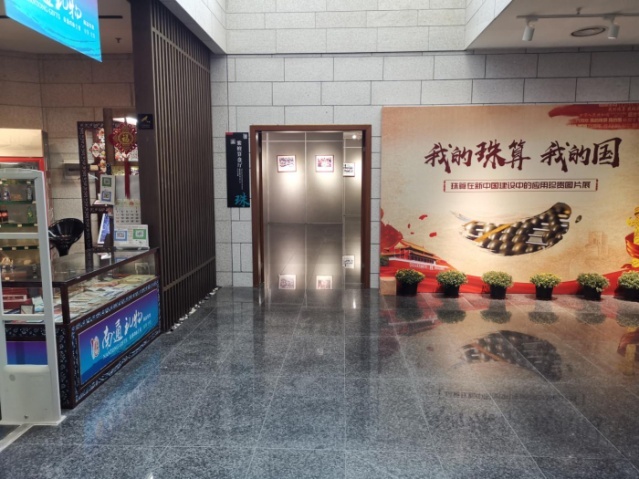 2、拆除现有报告厅舞台、候台准备室及两者之间的隔墙，与现有报告厅连成一体，并在现有候台准备室北墙开门，将现有报告厅整个改造成珠算文化厅，舞台部分顶要重新改造成与现有报告厅一致。拆除现有文物库房和两边办公室之间隔墙，打通后作为互动之用。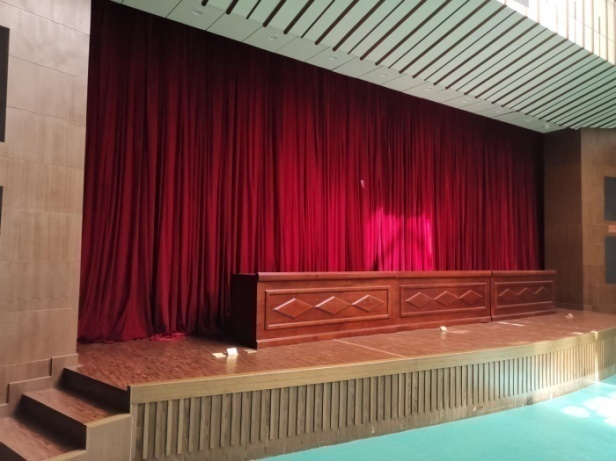 3、卫生间进行重新装修改造，将现有男女卫生间、家庭卫生间盥洗台移到外面，现在卫生间全部改造成厕位，具体要求参见《旅游厕所质量等级的划分与评定》（GB/T18973-2016）。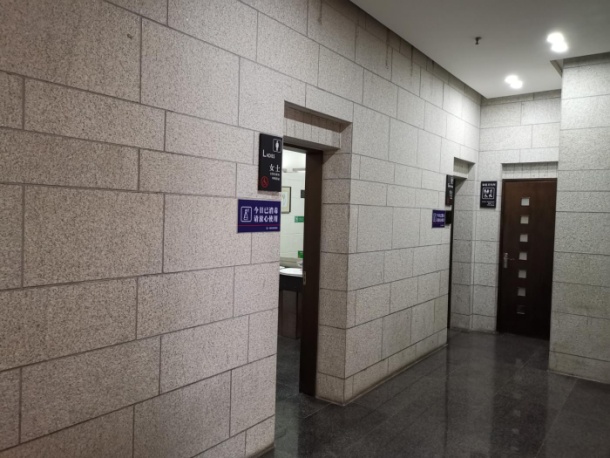 4、现在大厅增设安检门及安检机。（七）装修改造：文物库房、序厅、历史厅、精品厅、文化厅、临时厅、互动厅、卖品部、休息区、卫生间、接待室进行拆除、装修改造和布展。八、改造设计理念本次改造将怀工匠之心，赋器物之魂，在历史的积淀和文化的凝结中，把珠算历史底蕴及文化内涵进行全景式呈现和展示出来。观众在这里不仅可以欣赏到精彩纷呈的算盘精品，更能感受到中国珠算历史文化的博大精深及丰富内涵。走进博物馆，无异于接受一次珠算文化的洗礼。（一）定位精准有高度。即要站在弘扬中华优秀传统文化、坚定民族文化自信的政治高度，把博物馆打造成不同年龄层次的人都能在这里接受到爱国主义教育的场所（二）内容精炼有坡度。即针对博物馆专业性和学术性比较强的特点，化繁为简、深入浅出，以通俗易懂的语言进行展示，使观众参观后，能深刻感受到“小小的算盘竟有如此深厚博大的文化内涵”（三）展览精致有厚度。即通过精细化的展陈语汇、精致的展具、精当的灯光、精美的环境等手段，让观众参观后对博物馆展览形式留下“小而精”的整体印象。九、设计风格在博物馆原有建筑进行空间规划和适当改造装修，打造一个环境优雅、底蕴深厚、设施完善、绿色便捷的展陈新空间，成为展示中国珠算文化的重要窗口、濠河岸边具有历史厚度的文化地标。（一）珠算历史厅要“以境感染人”。考虑到历史厅专业性较强，要更多地通过情境及氛围的营造，以珠算的发展历史脉络为主要流线，挖掘算具、算书、算学理论等文献典籍背后的珠算文化因素，以物见证中国传统珠算文化的灿烂历史，以历史的厚重感激起观众对于“中国珠算”的认同感。（二）珠算文化厅要“以景打动人”。考虑到文化内容涉及到人们生活的各个方面，要适当地以小场景展示不同类型的珠算文化内容，阐述不同的文化故事，增强观众对“弘扬中国传统文化”的民族自信心和历史责任感。（三）算盘精品厅要“以物吸引人”。考虑到博物馆必须“有物”的要求，精品厅要通过各种精致展柜、个性化展架、恰到好处的灯处等各种方式，对精品算盘按类别进行密集展示，做到精致而不失大气，激发观众对于“中国制造”的自豪感。（四）互动厅要“以动留住人”。考虑到观众特别是青少年的参观需求，互动厅要尽可能多地为观众设置更多的与珠算主题相关的互动项目，让观众在动手操作中接近与珠算文化的距离。（五）临时展厅要体现通用性。考虑到临时展厅未来可以举办各种类型的展览，所以在风格设计上尽可能做到通用性更强一点。同时，考虑到如果没有临时展览，还可以兼做学术交流或社教活动的场所。十、设计表现手法通过对现有珠算博物馆展厅的改造装修及高品位的展方案设计，高效率和高标准地建设南通中国珠算博物馆陈列布展工程，认真研究表现手法，最终建成体现珠算文化特色、集中彰显中华优秀传统文化魅力、激发民众文化自信和宣扬时代正能量的爱国主义教育基地。（一）珠算历史厅：以文物展示、图文展板、场景创设为主，辅助以多媒体、互动等方式，注重柜内设计、灯光设计及场景设计。（二）珠算文化厅：该展厅以小场景设置为主，辅助以图文展板、多媒体、互动等形式，营造不同类型珠算文化以及相关音、视频展陈动态环境。（三）算盘精品厅：该展厅以算盘文物实体展示为主，每个版块均有若干个核心展品在中心展柜展示，其他展品摆铺成不同列阵进行密集展示。陈列空间要能为观众提供良好的空间体验，重视空间序列的设计，在空间的组织布局上要层次分明，有连接、有变化，过渡要顺畅。能注重核心展品与辅助展品、多媒体、图文展板等之间的关系。（四）互动厅：采取实物动手操作和虚拟模拟操作相结合的方式，以丰富互动内容和形式。编制人： 日  期：2021年4月9日招标人（盖章）              法定代表人（签字或盖章）招标代理（盖章）              法定代表人（签字或盖章）日  期：2021年4月9日招标人南通市珠算博物馆招标代理机构南通建辰工程咨询有限公司地址南通市崇川区濠北路58号地址南通市红星路1号太阳鑫城东单元6楼联系人王先生联系人钟 琪电话0513-85053109，0513-85053102电话0513-89010636邮箱/邮箱492265992@qq.com条款号条款名称编列内容1.1.2招标人名称：南通市珠算博物馆联系人：王先生电话：0513-85053109，0513-850531021.1.3招标代理招标代理：南通建辰工程咨询有限公司联系人：钟琪电话：0513-89010636邮箱：492265992@qq.com1.1.4项目名称南通珠算博物馆展厅更新改造项目方案设计标段划分详见招标公告1.1.5建设地点南通市崇川区濠北路58号1.2建设资金详见招标公告1.3.1招标范围详见招标公告1.3.2设计工期详见招标公告1.3.3质量要求合格，满足国家有关设计技术规范、标准、规程的要求，同时满足设计任务书的要求，初步设计必须通过评审并获得相关部门批复。1.4.1投标人资格要求详见招标公告1.4.2是否接受联合体投标不接受1.9.1踏勘现场本项目不统一组织现场踏勘，由投标人自行踏勘1.10.1投标预备会不召开2.1.1构成招标文件的其他材料/2.2投标人要求澄清招标文件的截止时间2021年4月 17 日17：30前以不署名电子文件形式发送至指定代理机构邮箱：492265992@qq.com。3.3.1投标有效期 45日历天3.4.1投标保证金投标保证金的形式：现金，与投标文件同时递交，密封在档案袋或信封中。投标保证金的金额：5000人民币元整3.5备选投标方案不采用□采用，具体规定： /      4.1.1.2投标文件的份数资格审查资料、技术标、商务标分别提供四份（一正三副）。4.1.2.1投标截止时间2021年4月28日 9时 30 分  4.1.2.2递交投标文件地点南通市阳光项目建设有限公司1607会议室（南通市崇川区世纪大道18号恒隆大夏A座16楼）5.1开标时间、地点和人员开标时间：同投标截止时间开标地点：南通市阳光项目建设有限公司1607会议室（南通市崇川区世纪大道18号恒隆大夏A座16楼）参加开标会的投标人代表：法定代表人或授权委托人。5.1.2参加开标会的投标人代表本项目的法定代表人或授权委托人必须出示身份证书亲自、准时参加开标会议，否则不论何原因，均视为自动弃权，其投标文件将被招标人拒绝。6.1评标委员会构成共5人8.1是否授权评标委员会确定中标人否。由评标委员会推荐3名中标候选人。履约保证金中标人提供的履约保证金为合同价的10%。合同签订前，中标单位方应将履约保证金汇入指定账户。序号项目内容合格条件投标申请人具备的条件或说明1法定代表人身份证明法定代表人身份证明书检查有效性2授权委托书（如有）授权委托书检查有效性3投标人应为中国大陆境内合法注册的独立企业法人或事业法人持有效的营业执照或事业单位法人证书提供有效的营业执照或事业单位法人证书副本4企业资质类别等级同时具备建筑装饰工程设计专项甲级资质和中国博物馆协会颁发的博物馆陈列展览设计甲级资质有效的企业资质证书5拟派项目负责人资质等级具有高级职称或具备国家级注册执业资格有效的职称证书或注册证书6拟派项目负责人为投标企业正式人员拟派项目负责人为投标企业正式人员提供与投标企业签订的有效的劳动合同及2020年10月~2021年3月连续6个月的社保证明备注：上述资格审查内容在均须为清晰可辨认的原件复印件加盖投标单位公章，复印件不清楚导致无法辨认的并且任意一项经评标委员会评审不通过的，则资格审查不予通过。原件仅为备查，无需递交，投标人自行承担未携带原件导致的后果。备注：上述资格审查内容在均须为清晰可辨认的原件复印件加盖投标单位公章，复印件不清楚导致无法辨认的并且任意一项经评标委员会评审不通过的，则资格审查不予通过。原件仅为备查，无需递交，投标人自行承担未携带原件导致的后果。备注：上述资格审查内容在均须为清晰可辨认的原件复印件加盖投标单位公章，复印件不清楚导致无法辨认的并且任意一项经评标委员会评审不通过的，则资格审查不予通过。原件仅为备查，无需递交，投标人自行承担未携带原件导致的后果。一设计方案（50分）1、方案汇报（10分）方案汇报（提供设计方案内容讲解视频文件并刻录在光盘中，视频文件时间原则上不超过8分钟，不得出现人员和公司信息），思路阐述较详尽，表达清楚，成果完整，重点展项的节点设计及相关说明表达清楚并具有可实施性。由评委根据投标人汇报情况独自打分：汇报优秀得8-10分，中等得4-7分，一般得0-3分。一设计方案（50分）2、设计及布展方案（40分）设计方案内容全面，脉络清晰，定位准确，主题明确，特色鲜明，构思理念新颖，针对本博物馆实际进行整体性原创设计，体现特色。由评委根据投标人的投标方案独自打分：优秀得8-10分，中等得4-7分，一般得0-3分。一设计方案（50分）2、设计及布展方案（40分）结合项目现场情况，展示手段多样，具有层次感，避免单调，在保证消防、安防、文物库房建设且不突破工程投资总额的前提下，设计及技术运用声、光、电等技术手段的合理性和适用性实施方案，针对设定的重点展项进行脚本编制和创意说明等综合评价。由评委根据投标人的投标方案独自打分：优秀得8-10分，中等得4-7分，一般得0-3分。一设计方案（50分）2、设计及布展方案（40分）展示空间设计合理，设计风格协调，展区功能分区合理、设计风格协调，能很好地体现招标人在任务书中提出的各个展厅的风格要求；风格美观协调，氛围营造浓郁。布展流线设计顺畅，充分考虑人性化设计、无障碍设计、导示标识系统设计合理。沉浸式展馆设计合理，融合新技术新手段体现展览馆设计要求和设计情怀。由评委根据投标人的投标方案独自打分：优秀得18-20分，中等得14-17分，一般得13-10分。注：（1）以上技术标打分设得分上限，评委依据招标文件载明的方法评分，评分四舍五入精确到小数点后两位；当技术标评委为5人（含5人）以上的，技术分是在去掉一个最高分和一个最低分后均算而成，当评委少于5人（不含5人）时，技术分按算术平均值计算。分值小数点后保留两位。注：（1）以上技术标打分设得分上限，评委依据招标文件载明的方法评分，评分四舍五入精确到小数点后两位；当技术标评委为5人（含5人）以上的，技术分是在去掉一个最高分和一个最低分后均算而成，当评委少于5人（不含5人）时，技术分按算术平均值计算。分值小数点后保留两位。注：（1）以上技术标打分设得分上限，评委依据招标文件载明的方法评分，评分四舍五入精确到小数点后两位；当技术标评委为5人（含5人）以上的，技术分是在去掉一个最高分和一个最低分后均算而成，当评委少于5人（不含5人）时，技术分按算术平均值计算。分值小数点后保留两位。注：（1）以上技术标打分设得分上限，评委依据招标文件载明的方法评分，评分四舍五入精确到小数点后两位；当技术标评委为5人（含5人）以上的，技术分是在去掉一个最高分和一个最低分后均算而成，当评委少于5人（不含5人）时，技术分按算术平均值计算。分值小数点后保留两位。二企业业绩及设计团队（20分）1、企业业绩（10分）1、投标单位承担过单项工程投资额为人民币5000万元（含）以上的博物馆陈列布展设计项目的业绩每有1个得5分；2、 投标单位承担过单项工程投资额为人民币3000万元(含)~5000万元（不含）的博物馆陈列布展设计项目的业绩每有1个得2分；3、 投标单位承担过单项工程投资额为人民币1000万元(含)~3000万元（不含）的博物馆陈列布展设计项目的业绩每有1个得1分；备注：1、本项最多10分。2、业绩可以是单独设计也可以是设计施工一体化业绩；如果设计业绩合同中未体现工程投资额，则须提供业主出具的证明材料并加盖业主公章；3、业绩证明材料：能够体现项目规模的设计合同、业主证明材料（如有），并提供设计合同、业主证明材料（如有）的原件备查，被查出不能提供原件的，不得分。二企业业绩及设计团队（20分）2、设计负责人业绩（8分）有博物馆陈列展览设计合同金额30万（含）以上的业绩的，有1个加2分，满分8分。备注：提供设计合同复印件（可以是单独设计也可以是设计施工一体化合同）；如果设计合同中未体现设计费金额，则须提供业主出具的证明材料并加盖业主公章；3、设计负责人奖项（2分）1、项目负责人获得过国家级博物馆“十大精品”奖的，得2分； 2、项目负责人获得过省、市级博物馆“十大精品”奖的，得1分；备注：同一工程不得重复得分；提供获奖证书及设计合同（可以是单独设计也可以是设计施工一体化合同）复印件；如果设计合同中未体现设计负责人，则须提供业主出具的证明材料并加盖业主公章；序号提交资料及文件名称份数提交时间备注1设计任务书12//序号交付设计文件名称阶段份数交付时间质量等级1调整后方案设计（A3）10确定中标后10个日历天符合业主要求2初步设计（A3）10确定中标后25个日历天符合报批条件并能在规定时间内完成审批3概算8与初步设计同步进行符合报批条件并能在规定时间内完成审批4光盘2初步设计审批通过后5其他设计文件按甲方要求按甲方要求序号姓名岗位专业持有证书及证号备注1设计负责人23…设计质量：设计进度：概算进度及误差率：设计后期服务：其他：序号姓名岗位专业持有证书及证号备注1设计负责人23…